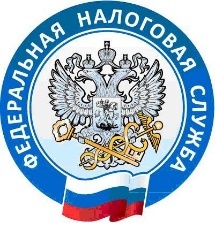 О выплате субсидий малому и среднему бизнесу          Организации и индивидуальные предприниматели, занятые в пострадавших отраслях от распространения коронавирусной инфекции, могут подать заявление на получение субсидий.         Для этого необходимо направить заявление в электронной форме по телекоммуникационным каналам связи, через личный кабинет налогоплательщика - юридического лица (личный кабинет налогоплательщика — индивидуального предпринимателя) или по почте.        Также организации и ИП могут сформировать заявление на получение субсидии без квалифицированной электронной подписи. ФНС России упростила функционал в Личном кабинете, чтобы предприниматели, имеющие право на субсидию, смогли получить деньги быстрее.                Заявление формируется автоматически на основе данных Личного кабинета. Налогоплательщику остается выбрать реквизиты своего банковского счета для перечисления субсидии и нажать кнопку «Отправить заявление».       Сроки подачи заявления в налоговые органы:       - с 1 мая до 1 июня - для получения субсидии за апрель;       - с 1 июня до 1 июля - для получения субсидии за май.        Субсидия предоставляется для частичной компенсации затрат организаций и ИП, связанных с осуществлением ими деятельности в условиях ухудшения ситуации в связи с коронавирусом, в том числе на сохранение занятости и оплаты труда своих работников в апреле и мае 2020 года. Размер субсидии рассчитывается исходя из количества работников в марте, умноженного на 12 130 рублей (МРОТ). Для индивидуальных предпринимателей к числу работников прибавляется один человек (сам ИП).       Если индивидуальный предприниматель не имеет наемных работников, размер субсидии будет равен 12 130 рублей в месяц.      Основными условиями получения субсидии являются:   - заявитель включён в единый реестр субъектов малого и среднего предпринимательства по состоянию на 1 марта 2020 года;      - отрасль, в которой ведется деятельность заявителя, относится к отраслям, утвержденным Постановлением Правительства Российской Федерации от 03.04.2020 № 434      - заявитель не находится в процессе ликвидации, в отношении него не введена процедура банкротства и не принято решение о предстоящем исключении из ЕГРЮЛ;       - заявитель по состоянию на 01.03.2020 не имеет задолженности по налогам, страховым взносам более 3 тыс. рублей. При наличии задолженности, необходимо ее погасить до подачи заявления на субсидию.       - количество работников заявителя в месяце, за который выплачивается субсидия, составляет не менее 90% от количества работников в марте 2020 года; На сайте ФНС России размещена промостраница с подробной информацией об условиях получения субсидии, ее размерах и процедуре предоставления.Кроме того, на сайте ФНС России размещен сервис по самостоятельной проверке соответствия заявителей установленным критериям для получения субсидии, а также для проверки информации о ходе рассмотрения уже поданных заявлений.      Узнать о ходе рассмотрения заявления также можно через личный кабинет налогоплательщика – юридического лица или индивидуального предпринимателя или уточнить по единому телефонному номеру Налоговой службы 8-800-222-22-22.